  Š  А Р А Р						       ПОСТАНОВЛЕНИЕ27 февраль 2017 й.                            №11                         27 февраля 2017 г.О присвоении адреса жилому домуВ соответствии с постановлением правительства РФ от 19.11.2014 г. № 1221 «Об утверждении правил присвоения, изменения и аннулирования адресов» на основании заявления Минлигалина Станислава Батыркаевича, в целях обеспечения учета и оформления жилых домов,  ПОСТАНОВЛЯЮ:1. Жилому дому с кадастровым номером 02:53:110401:73 присвоить почтовый адрес: Республика Башкортостан, Шаранский район, д.Уялово, ул. Центральная, д.39,  ранее был присвоен почтовый адрес: Республика Башкортостан, Шаранский район, д.Уялово, ул.Центральная, д.44.2. Контроль за исполнением  настоящего постановления возложить на управляющего делами администрации сельского поселения Акбарисовский сельсовет муниципального района Шаранский район Республики Башкортостан.Глава сельского поселения       					 Г.Е. МухаметовБашкортостан РеспубликаһыныңШаран районымуниципаль районыныңАкбарыс ауыл Советыауыл биләмәһе ХакимиәтеАкбарыс ауылы, Мºктºп урамы, 2 тел.(34769) 2-33-87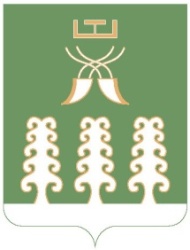 Администрация сельского поселенияАкбарисовский сельсоветмуниципального районаШаранский районРеспублики Башкортостанс. Акбарисово, ул.Школьная,2 тел.(34769) 2-33-87